2020年度名古屋市立大学東海薬剤師生涯学習センター講座　受講生募集　名古屋市立大学＜東海薬剤師生涯学習センター講座＞は、静岡県立大学薬学部と連携してTV会議システムを利用して行う講義コース4回（公立大学連携薬剤師生涯学習講座）と、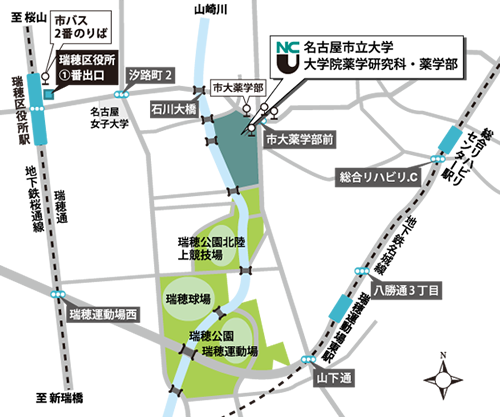 実習・演習コース（薬剤師レベルアップ研修）の5回をあわせた全9回の研修として本年度も提供いたします。　講義コースでは、薬学部の新しい授業を臨床で活用できるように薬剤師向けにアレンジした講義、実習・演習コースでは、薬学部の新しい学習方法を学生と一緒に体験していただくPBLや、薬剤師の活躍領域を拡げる新しい実習を提供します。　名古屋市立大学薬学研究科では、薬剤師の皆様の生涯学習を支援することも大学の重要な使命と考え、大学だからこそ可能な最新の薬学知識や技術習得のための研修提供を続けてまいります。皆様のご参加を心よりお待ち申し上げております。【　2020年度　東海薬剤師生涯学習センター講座　】<公立大学連携薬剤師生涯学習講座>　講義：年間4回　と<薬剤師レベルアップ研修>　実習・演習：年間5回　を合わせた年間9回の研修コース場　　所：名古屋市瑞穂区田辺通3－1　名古屋市立大学大学院薬学研究科　＜講義コース＞　講義・図書館棟1階 宮田専治記念ホール＜実習・演習コース＞　実習棟1階 模擬薬局（内容により変更もあります）※薬学部学生も本研修に参加いたします。薬学生と一緒の研修にご協力ください。※受講される方へのお願い：来客用駐車スペースが充分にありません。自家用車でのご来場はなるべくご遠慮ください。費　　用：年間（全9回）研修一括　10,000円（分割受講はできません、途中受講でも同額となります。）研修認定：本講座は日本薬剤師研修センターの認定講習です。募集人数：60名程度募集期間：募集人員に達し次第終了受講資格：薬剤師の免許をお持ちの方（現在仕事についているか否かは問いません）受講通知：郵送にてご連絡をいたします。　※受講通知に振込依頼書を同封いたします。応　　募：受講申込書をFAX、郵送にて下記申込み先にお送りいただくか、メールに申込書の必要事項を記載の上お送りください。申込み先：〒467-8603　名古屋市瑞穂区田辺通3-1　名古屋市立大学東海薬剤師生涯学習センター［電話番号］ 052-836-3452　［FAX］ 052-836-3701　［E-mail］cpe@phar.nagoya-cu.ac.jp※お問合せについてはできるだけE-mailをご利用ください。　　　　　　　　　　（講座受講申込書でご提供いただいた個人情報は、安全かつ厳密に管理し、　　　　　　　　　　　　　研修の案内、参加に関する事務手続きのみに使用いたします。）＜2020年度＞名古屋市立大学東海薬剤師生涯学習センター講座　受講生募集名市大薬学部による講義4回、実習・演習5回、計9回の薬剤師年間生涯学習講座の受講生を募集します。講義はTV会議システムを利用して公立2大学の会場をつないで実施いたします。　　　名市大東海薬剤師生涯学習センター講座受講申込書　　FAX番号　052-836-3701日程時間ﾒｲﾝ会場講師／内容2020年5月20日（水）20：00 ～21:30名市大名古屋市立大学薬学研究科　薬化学分野教授　中川秀彦医薬品の"かたち"と"効き目"〜化学構造と作用・代謝〜2020年6月24日（水）20：00 ～21:30静岡県大静岡県立大学薬学部　生化学分野教授　鈴木隆エマージングウイルスの脅威2020年7月15日（水）20：00 ～21:30名市大名古屋市立大学薬学研究科　生薬学分野講師　寺坂和祥植物がつくる薬～新しい天然物化学を活かした医薬品・健康食品の開発2020年9月23日（水）20：00 ～21:30静岡県大静岡県立大学薬学部　薬理学分野教授　石川智久新薬創製に向けた薬のターゲット分子の探索日程時間会場内容／担当（講師）2020年10月10日（土）16：00～19：00模擬薬局＜薬学部3年生と一緒に学ぶ基礎薬学演習＞　名市大薬学部　＜理想の薬局を開設する＞（小グループによるPBL演習）2020年11月7日（土）16：00～19：00模擬薬局＜薬学部3年生と一緒に学ぶ基礎薬学演習＞　名市大薬学部　＜症例から薬学的管理を学ぶ＞（小グループによるPBL演習）2020年12月12日(土)　16：00～19：00模擬薬局＜薬学部3年生と一緒に学ぶ基礎薬学演習＞　名市大薬学部　＜医療現場での倫理を考える＞（小グループによるPBL演習）2021年1月23日（土）　16：00～19：00模擬薬局＜薬剤師スキルアップ研修＞　臨床薬学教育研究センター薬剤師のためのフィジカルアセスメント（聴診器・体温　他）2021年2月20日（土）　16：00～19：00模擬薬局＜薬剤師スキルアップ研修＞　臨床薬学教育研究センター薬局店頭で活用するフィジカルアセスメント（検体測定・ロコモ　他）＊ご芳名（ふりがな）＊ご芳名（ふりがな）＊ご所属（差しつかえなければご記入ください）＊ご所属（差しつかえなければご記入ください）＊ご連絡先住所　　　　自宅 ・ 職場（いずれかを○で囲んでください）〒＊ご連絡先住所　　　　自宅 ・ 職場（いずれかを○で囲んでください）〒＊ご連絡先住所　　　　自宅 ・ 職場（いずれかを○で囲んでください）〒＊ご連絡先住所　　　　自宅 ・ 職場（いずれかを○で囲んでください）〒＊TEL＊FAX＊FAX＊E-mailｱﾄﾞﾚｽ（お持ちでしたらご記入ください）